Зашто муслимани следе лунарни (месечев) календар, уместо Сунчев?التقويم القمري< الصربية >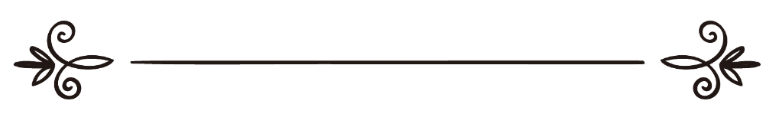 Др. Закир Наикذاكر عبد الكريم نايكПревод: Амра КлицаЉубица ЈовановићРецензија:Ирфан КлицаФејзо Радончићترجمة: عمرة داتسيتشليوبيتسا يوفانوفيتسمراجعة: عرفان كليتسافيزو رادونشيشЗашто муслимани следе лунарни (месечев) календар, уместо Сунчев?Питање: Зашто муслимани следе лунарни (месечев) календар, уместо Сунчев?Одговор: По сунчевом календару, сваки месец је фиксиран и налази се у истим годишњим добима. У јануару је увек зима, у мају пролеће, у јулу лето, а у октобру јесен.По лунарном календару, сви месеци падају у различитим годишњим добима. Лунарни календар је око 11 дана краћи од сунчевог. То значи да ће у току 33 године сви месеци засебно проћи кроз сва годишња доба. Ово је веома важно због чињенице да се многе исламске активности вежу за лунарни календар. На пример, муслимани су у месецу рамазану дужни да посте од зоре до заласка Сунца. Кад би се рамазан одређивао по сунчевом календару, у неким деловима света би се постило само лети, кад су дани дуги и врели, док би се на супротној хемисфери постило само зими, кад су дани кратки и свежи. Неки муслимани би дошли у неравноправан положај у односу на друге. Захваљујући природи лунарног календара, сви муслимани на целом свету ће да дочекају рамазан и лети и зими, чиме је правда за све потпуно задовољена.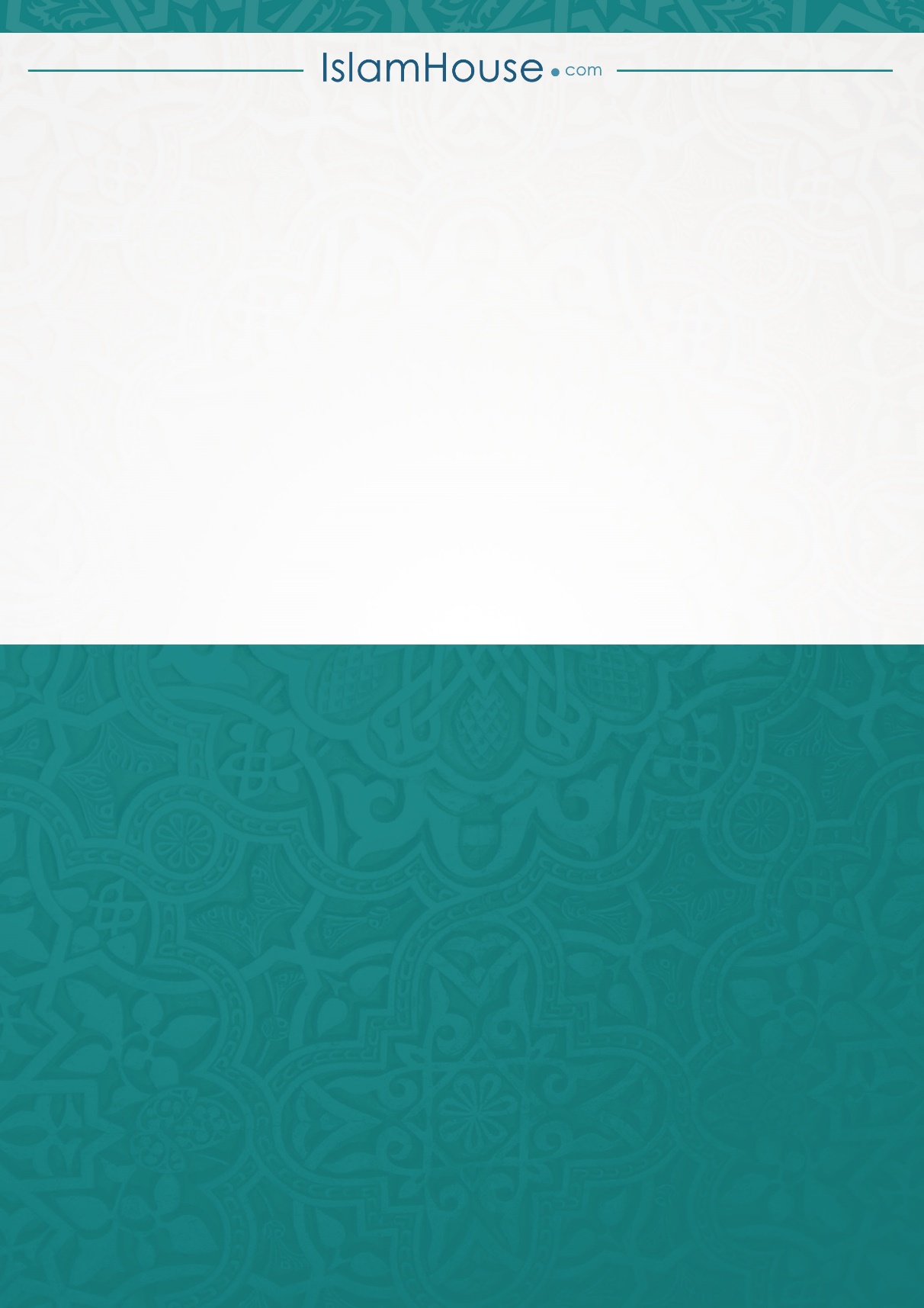 